Стартовал отраслевой проект «Общественное питание»Межрайонная ИФНС России №8 по Орловской области информирует о проведении отраслевого проекта «Общественное питание». Цель проекта – обеление сферы общественного питания посредством комплекса мероприятий, направленных на определение причин, способствующих сокрытию выручки в сфере оказания услуг общественного питания, выработка механизмов и предложений, которые позволят вывести предприятия общественного питания из теневого сектора. Проект направлен на побуждение к повсеместному применению в установленных законом случаях контрольно-кассовой техники (далее - ККТ), увеличение налоговых поступлений, проведение контрольных мероприятий в отношении недобросовестных налогоплательщиков. В конечном итоге реализация проекта будет способствовать созданию благоприятной конкурентной среды ведения бизнеса для добросовестных участников рынка.Напоминаем, что на территории Российской Федерации организации и индивидуальные предприниматели обязаны применять ККТ, включенную в реестр (п. 1 ст. 12 Федерального закона от 22.05.2003 № 54-ФЗ «О применении контрольно-кассовой техники при осуществлении расчетов в Российской Федерации», далее - Федеральный закон № 54-ФЗ). Исключения установлены Федеральным законом № 54-ФЗ. При расчете пользователь обязан выдать кассовый чек. В настоящее время ФНС России проводит  мероприятия по выявлению налогоплательщиков сферы услуг общественного питания, которые нарушают требования законодательства Российской Федерации о применении ККТ, для включения в планы проверок и проведения соответствующих контрольных мероприятий.Осуществляется постоянный мониторинг расчетов. Проверки будут проводиться с учетом риск-ориентированного подхода и только в отношении «недобросовестных» налогоплательщиков сферы общепита, не соблюдающих требования законодательства о применении ККТ. Речь идет о предпринимателях, не фиксирующих выручку через ККТ в полном объеме. Обращаем Ваше внимание, что любой гражданин, чей телефон имеет доступ в Интернет, может скачать разработанное налоговой службой бесплатное мобильное приложение «Проверка чека». С помощью этой программы можно быстро и легко проверить легальность кассового чека и, в случае обнаружения нарушения, в том числе, невыдачи чека, тут же, через мобильное приложение, направить жалобу в ФНС России.Проверить кассовый чек можно двумя способами:- посредством сканирования QR-кода, напечатанного на кассовом чеке (с использованием камеры мобильного устройства);- путем введения платежных данных вручную по предложенной форме (все данные для ввода размещены на кассовом чеке).Подписант заместитель начальника инспекции Дудоладов Андрей Александрович.Зам. начальника инспекции советник государственной гражданскойслужбы Российской Федерации 2 класса	А. А. Дудоладов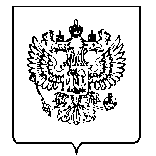 МИНФИН РОССИИФЕДЕРАЛЬНАЯ НАЛОГОВАЯСЛУЖБАУФНС РОССИИ ПО ОРЛОВСКОЙ ОБЛАСТИМЕЖРАЙОННАЯ ИНСПЕКЦИЯФЕДЕРАЛЬНОЙ НАЛОГОВОЙ СЛУЖБЫ №8ПО ОРЛОВСКОЙ ОБЛАСТИ(Межрайонная ИФНС России №8 по Орловской области)Московское шоссе, 119, г. Орёл, 302025,Телефон: (4862)39-23-30; Телефакс: (4862)39-23-49;www.nalog.ruМИНФИН РОССИИФЕДЕРАЛЬНАЯ НАЛОГОВАЯСЛУЖБАУФНС РОССИИ ПО ОРЛОВСКОЙ ОБЛАСТИМЕЖРАЙОННАЯ ИНСПЕКЦИЯФЕДЕРАЛЬНОЙ НАЛОГОВОЙ СЛУЖБЫ №8ПО ОРЛОВСКОЙ ОБЛАСТИ(Межрайонная ИФНС России №8 по Орловской области)Московское шоссе, 119, г. Орёл, 302025,Телефон: (4862)39-23-30; Телефакс: (4862)39-23-49;www.nalog.ruМИНФИН РОССИИФЕДЕРАЛЬНАЯ НАЛОГОВАЯСЛУЖБАУФНС РОССИИ ПО ОРЛОВСКОЙ ОБЛАСТИМЕЖРАЙОННАЯ ИНСПЕКЦИЯФЕДЕРАЛЬНОЙ НАЛОГОВОЙ СЛУЖБЫ №8ПО ОРЛОВСКОЙ ОБЛАСТИ(Межрайонная ИФНС России №8 по Орловской области)Московское шоссе, 119, г. Орёл, 302025,Телефон: (4862)39-23-30; Телефакс: (4862)39-23-49;www.nalog.ruМИНФИН РОССИИФЕДЕРАЛЬНАЯ НАЛОГОВАЯСЛУЖБАУФНС РОССИИ ПО ОРЛОВСКОЙ ОБЛАСТИМЕЖРАЙОННАЯ ИНСПЕКЦИЯФЕДЕРАЛЬНОЙ НАЛОГОВОЙ СЛУЖБЫ №8ПО ОРЛОВСКОЙ ОБЛАСТИ(Межрайонная ИФНС России №8 по Орловской области)Московское шоссе, 119, г. Орёл, 302025,Телефон: (4862)39-23-30; Телефакс: (4862)39-23-49;www.nalog.ru 29.01.2020 29.01.2020№07-03/На №О направлении материалов для размещения на официальном сайтеО направлении материалов для размещения на официальном сайтеО направлении материалов для размещения на официальном сайтеО направлении материалов для размещения на официальном сайте